Курс «Методы исследования журналистики» составлен по материалам научных исследований автора по средствам массо- вой информации Казахстана. Особенность данного пособия за- ключается в том, что оно не предлагает строго академических постулатов, обычно непонятных молодому исследователю, со- здающих психологический дискомфорт, который разрушает мо- тивацию к проведению научного исследования. Каждая лекция построена на реальных кейсах автора. Это позволяет понять ме- ханизм создания научного исследования. Автор предлагает семь кейсов, каждый из которых построен на изучаемых в данном курсе темах по исследованию в целом журналистики. Это помогает, с одной стороны, видеть, что про- исходит с современной журналистикой Казахстана, с другой стороны – убедиться в необходимости изложения научной стра- тегии исследования именно в предлагаемом варианте. Вместе с тем существует еще третья сторона – возможность критически оценить изложенное, чтобы предложить свой собственный ва- риант или дополнить собственными исследованиями и анали- зом. Завершают учебное пособие две статьи автора, в которых он применяет методы исследования с использованием новых технологий, результаты которых стали частью международных исследований по журналистскому образованию: «Journalism Stu- dents Across the Globe: Professionalization, Identity and Challenges in a Changing Environment» (http://www.jstudentsproject.org/p/ pub- lications.html). Это работа охватила ученых факультетов журна- листики и коммуникации 30-ти стран с 2013 по 2015 гг. Иссле- дование проводилось под руководством ученых Хануш Фолкера из университета Австралии (сейчас Австрии), а также доктора Клаудиа Меладо из университета Чили. По результатам иссле- дования состоялись выступления на научных конференциях в университете Лестера, Великобритания (2016), университете Картахена, Колумбия (2017), (IAMCR – International Assosiation 5 Mass communication Reseacrh), в университете Сан-Диего, США (2017), (ICA – International Communication Assosiation), в уни- верситете Вашингтона. Сиэтл, конференция CESS (2017). Другое исследование автора – «The role of media in civic uni- ty and unrest under semi-authoritarian transitional regimes in Central Asia» (2014-2018 гг.), (http://www.helsinki.fi/aleksanteri /english/ projects/mediain_central_asia.html) проводится с научной коман- дой института Алексантири университета Хельсинки, Финлян- дия, в частности с руководителем проекта Dr. Jukka Pietiläinen, исследователями Dr. Katja Lehtisaari и Hanna Smith. Совместно с учеными МГУ и НИУ Высшей школы эконо- мики (Россия) проводится исследование «СМИ Казахстана – основные тренды развития», по результатам которого автор принимает участие в ежегодных научных конференциях МГУ, таких как Международная научно-практическая конференция НАММИ, конференция Европейской Ассоциации Журналист- ского Образования «Журналистское образование без границ» и др., результаты которых публикуются в сборнике World of Me- dia. Journal of Russian Media and Journalism Studies. Автор явля- ется членом редколлегии данного авторитетного научного изда- ния http://www.journ.msu.ru/science/pub/world-of-media.php/ world-of-media.php. Еще одно интересное исследование автора, проведенное в 2017 году совместно с профессором университета Дьюка США Эллен Мицкевич на базе КазНУ им аль-Фараби, – «The Internet Generation in Kazakhstan: How and What they Trust, How they See the World, and What Values They Bring to the Future». Эллен Мицкевич является заслуженным профессором Джеймса Р. Ше- пли в исследованиях государственной политики, почетным профессором политологии и бывшим директором Центра ком- муникаций и журналистики Девиттом Уолласом Института государственной политики Терри Сэнфорда в Университете Дьюка. Автор считает, что развитие навыка аналитического мыш- ления очень важно для будущего журналиста, для того, чтобы он мог и в научной, и практической работе показать свои креа- тивные способности. 6 В настоящее время существует много программ, которые помогают получать качественные и достоверные данные, повы- шает уровень и научную достоверность исследований. Другой важный постулат – это соблюдение этических норм при проведении исследований. Эти правила изложены в следу- ющей публикации на сайте Ассоциации образования по журна- листике и массовой коммуникации. Recommended Ethical Re- search Guidelines for AEJMC Members http://www.aejmc.org/ home/2011/03/ethics-research/ Эти правила – общие для всех исследователей журналис- тики и коммуникации. 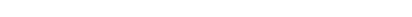 